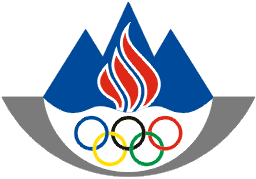 OLIMPIJSKI  KOMITE  SLOVENIJEZDRUŽENJE ŠPORTNIH ZVEZOdbor  za  vrhunski  športCelovška 25,1000  LJUBLJANA,  SLOVENIJATel..: +386 1 230 60 08Fax.: +386 1 230 60 26http://www.olympic.siNa podlagi Pravilnika Komisije športnikov pri OKS za enkratno sofinanciranje programov mladim športnikom in športnicam U-21 v Republiki Sloveniji, ki ga je na 37. seji dne 16. septembra 2014  sprejel Izvršni odbor OKS, Komisija športnikov pri OKS objavljaRAZPISZA ENKRATNO SOFINANCIRANJE PROGRAMOV MLADIM ŠPORTNIKOM IN ŠPORTNICAM U-21 V REPUBLIKI SLOVENIJII. PRIDOBITEV PRAVICE ZA ENKRATNO SOFINANCIRANJE PROGRAMOVMerila za enkratno sofinanciranje programovPravico za dodelitev sredstev za sofinanciranje programov imajo športniki in športnice, ki imajo status vrhunskega športnika, to je status perspektivnega, mednarodnega ali svetovnega razreda po veljavnem Seznamu kategoriziranih športnikov v Republiki Sloveniji, ki ga izdaja OKS in so bili v tekočem koledarskem letu mlajši od 21 let. Sredstva so namenjena športnikom, ki živijo v težjih socialnih razmerah in prihajajo iz okolja, kjer ne dobijo zadostne finančne podpore za izvedbo vadbenih programov. Pravico do sredstev nimajo štipendisti OKS in prejemniki sredstev sklada vrhunskih športnikov ter v državni upravi zaposleni športniki.Pravico za dodelitev sredstev lahko uveljavlja tisti športnik oziroma športnica (v nadaljevanju: športnik), ki izpolnjuje enega od naslednjih meril:je v obdobju od 01.09. preteklega koledarskega leta do 31.08. tekočega koledarskega leta kot član športnega društva v okviru državne reprezentance Republike Slovenije dosegel enega od naslednjih športnih rezultatov (v primeru tekmovalnih sistemov, kjer se tekmuje v skupinah, se upošteva tekmovanje v najkvalitetnejši skupini oz diviziji):osvojil 5. do 16. mesto :na OI (olimpijske igre)na para OI (para olimpijske igre)na SP (svetovno prvenstvo) kadetov, mladincev, mlajših članov v športnih panogah, ki so na rednem programu olimpijskih igerna SP športnikov invalidov (svetovno prvenstvo)na MOI (mladinske olimpijske igre)osvojil 4. do 8. mesto:na EP (evropskem prvenstvu) kadetov, mladincev, mlajših članov v športnih panogah, ki so na rednem programu olimpijskih iger na EP športnikov invalidov (evropsko prvenstvo)na OFEM (olimpijskem festivalu evropske mladine)osvojil 2. ali 3. mesto v ne olimpijskih individualnih športnih panogah in disciplinah ter miselnih igrah, ki so upoštevane v Pogojih, pravilih in kriterijih za registriranje in kategoriziranje športnikov v RS - dokument št. 013-128/2013-13-3 (kot individualne športne discipline se ne upoštevajo športni rezultati v konkurenci štafet in ekip):na SP (svetovnem prvenstvu) kadetov, mladincev in mlajših članovna EP (evropskem prvenstvu) kadetov, mladincev in mlajših članovna SVI (svetovnih igrah)uvrstitev na letni končni rang lestvici v športnih panogah, kjer je le-ta del kriterijev za kategorizacijo pri mladincih oziroma mlajših članih na:svetovna rang lestvica :˃ posamezno: 17.m – 32.m˃ dvojice: 9.m – 16.mevropska rang lestvica:˃ posamezno: 9.m – 16.m˃ dvojice: 5.m – 8.mVlogo za dodelitev sredstev enkratno sofinanciranje programov lahko vloži tudi športnik, ki ima boljše dosežke od navedenih v 2. členu pravilnika in ni med kandidati za pridobitev športne štipendije OKS.Pogoji za pridobitev sredstev za enkratno sofinanciranje programovPravico za pridobitev sredstev za enkratno sofinanciranje programov U-21 lahko uveljavlja športnik, če izpolnjuje naslednje pogoje:da športnik izpolnjuje pogoje iz 2. člena tega pravilnika;da pridobi priporočilo nacionalne panožne zveze (v nadaljevanju: NPŠZ) - njenega strokovnega sveta in priporočilo trenerja, ki vsebujeta strokovno utemeljitev razlogov za pridobitev sredstev za sofinanciranje programov mlademu športniku;da je matična NPŠZ športnika članica OKS;da je državljan Republike Slovenije;da se izobražuje v okviru sistema izobraževanja v Sloveniji ali v tujini oziroma je že pridobil srednješolsko izobrazbo;da ni v rednem delovnem razmerju;da ni štipendist OKS;da ni prejemnik sredstev sklada vrhunskih športnikov;da ni zaposlen v državni upravi RS;da njegov bruto prihodek v preteklem koledarskem letu ne presega minimalne letne plače v Republiki Slovenije. Zahtevana dokumentacijaVloga za pridobitev sredstev za enkratno sofinanciranje programov za šolsko/študijsko leto 2014/2015.K vlogi morajo kandidati priložiti:potrdilo o državljanstvu (overjeno fotokopijo osebnega dokumenta);potrdilo o vpisu za šolsko oz. študijsko leto 2014/2015 (original);spričevalo o doseženem učnem uspehu v primeru končane srednješolske izobrazbe (overjeno fotokopijo);priporočilo strokovnega sveta NPŠZ (original);priporočilo trenerja, ki vsebujeta strokovno utemeljitev predloga (original).II. NAVODILA ZA IZPOLNITEV VLOGE Vlogo za pridobitev sredstev za enkratno sofinanciranje programov pridobitev morajo kandidati natisniti s spletne strani Olimpijskega komiteja Slovenije http://www.olympic.si/sportna-kariera/komisija-sportnikov/ in jo ustrezno izpolniti.Izpolnjeno vlogo morajo kandidati s prilogami posredovati na spodnji naslov v predpisanem razpisnem roku. III. ROK ZA ODDAJO VLOGEZahtevano dokumentacijo morajo kandidati s priporočeno pošiljko poslati najkasneje do 01.10.2014 na naslov: OLIMPIJSKI KOMITE SLOVENIJEKOMISIJA ŠPORTNIKOVCelovška 25 1000 LJUBLJANAŠteje se, da je vloga prispela pravočasno, če je bila zadnji dan roka za oddajo vloge oddana na pošti s priporočeno pošiljko. Potrdilo o vpisu lahko kandidati priložijo po poteku roka, vendar najkasneje v 3 dneh po vpisu.IV. POSTOPEK IZBORAKŠ o prejemnikih enkratnega sofinanciranja programov odloči v roku 14 dni po poteku prijave.O sklepih KŠ bodo vlagatelji vlog za enkratno sofinanciranje programov obveščeni najkasneje v roku 30 dni od poteka prijave.Za dodatna pojasnila glede razpisa se lahko obrnete na Komisije športnikov pri OKS po telefonu 01/230 60 39 ali po elektronski pošti ks@Olympic.si.                                                          				Predsednica Komisije športnikov:Brigita Langerholc ŽagerLjubljana, 17.9.2014Št. dokumenta	: 30399-17-4/14